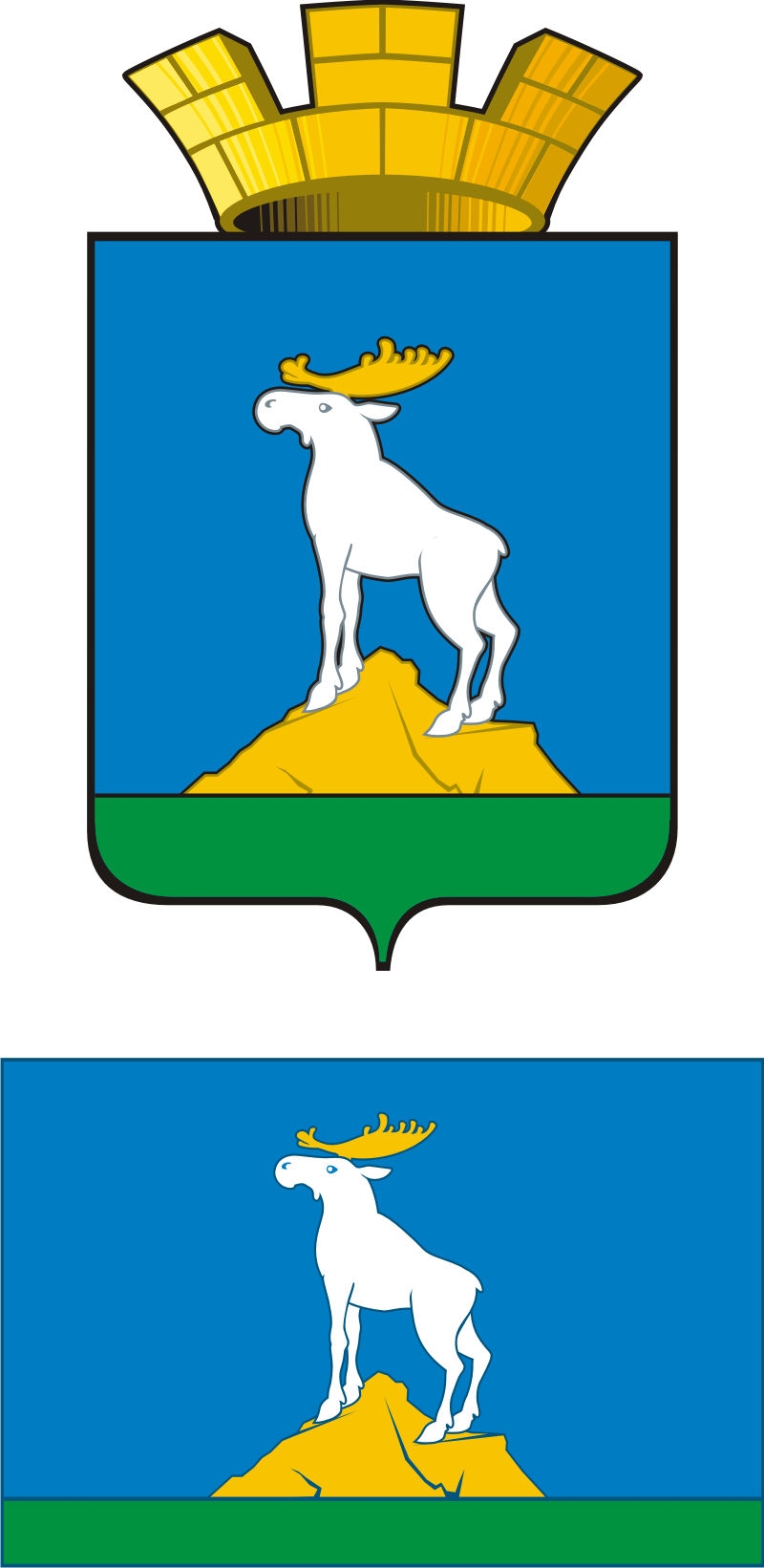 ГЛАВА НИЖНЕСЕРГИНСКОГО ГОРОДСКОГО ПОСЕЛЕНИЯПОСТАНОВЛЕНИЕ30.10.2019  № 441г. Нижние Серги О внесении изменений в муниципальную программу«Развитие физической культуры и спорта на территории Нижнесергинского городского поселения на 2016-2020 годы», утвержденную постановлением главы Нижнесергинского городского поселения от 16.10.2015 № 381 (с изменениями от 02.11.2016 №530, от 05.04.2017 № 163, от 03.08.2017 № 374, от 19.09.2017 № 442, от 17.10.2017 № 497, от 28.11.2017 № 551, от 13.02.2018 № 80,от 10.05.2018 № 208, от 09.06.2018 № 261, от 12.02.2019 № 42)Руководствуясь Решением Думы Нижнесергинского городского поселения от 13.12.2018 № 77 «О бюджете Нижнесергинского городского поселения на 2019 и плановый период 2020 и 2021 годов» (с изменениями), Уставом Нижнесергинского городского поселения»,ПОСТАНОВЛЯЮ:1. Внести изменения в муниципальную программу «Развитие физической культуры и спорта на территории Нижнесергинского городского поселения на 2016-2020 годы», утвержденную постановлением главы Нижнесергинского городского поселения от 16.10.2015 № 381 (с изменениями от 02.11.2016 № 530, от 05.04.2017 № 163, от 03.08.2017 № 374, от 19.09.2017 № 442, от 17.10.2017 № 497, от 28.11.2017 № 551, от 13.02.2018 № 80, от 10.05.2018 № 208, от 09.06.2018 № 261, от 12.02.2019 № 42), изложив ее в новой редакции  (прилагается).2. Настоящее постановление опубликовать путем размещения полного текста на официальном сайте Нижнесергинского городского поселения в сети Интернет.3. Контроль исполнения настоящего постановления возложить на заместителя главы администрации Нижнесергинского городского поселения (Е.Б. Нечаева).Глава   Нижнесергинскогогородского поселения                                                            А.М. ЧекасинУтверждена постановлением главы Нижнесергинского городского поселенияот 16.10.2015 г.  № 381 (с изменениямиот 02.11.2016 № 530, от 05.04.2017 № 163, от 03.08.2017 №374, от 19.09.2017 № 442, от 17.10.2017№ 497, от 28.11.2017 № 551, от 13.02.2018 № 80, от 10.05.2018 № 208, 09.06.2018 № 208, от 09.06.2018 № 261, от 12.02.2019 № 42, от 30.10.2019 № 441)МУНИЦИПАЛЬНАЯ ПРОГРАММА«РАЗВИТИЕ ФИЗИЧЕСКОЙ КУЛЬТУРЫ И СПОРТА НА ТЕРРИТОРИИНИЖНЕСЕРГИНСКОГО ГОРОДСКОГО ПОСЕЛЕНИЯ   НА 2016 - 2020 ГОДЫ»г. Нижние Серги2015Паспорт муниципальной программы «Развитие физической культуры и спорта на территории Нижнесергинского городского поселения на 2016-2020 годы»Раздел 1. ХАРАКТЕРИСТИКА ПРОБЛЕМЫ, НА РЕШЕНИЕКОТОРОЙ НАПРАВЛЕНА МУНИЦИПАЛЬНАЯ ПРОГРАММА«РАЗВИТИЕ ФИЗИЧЕСКОЙ КУЛЬТУРЫ И СПОРТА НА ТЕРРИТОРИИ НИЖНЕСЕРГИНСКОГО ГОРОДСКОГО ПОСЕЛЕНИЯ  НА 2016 - 2020 ГОДЫ»Физическая культура и спорт являются наиболее универсальным способом физического и духовного оздоровления населения. Это наименее затратные и наиболее эффективные средства форсированного морального и физического оздоровления населения. В современных условиях нельзя успешно развивать физическую культуру и спорт без наличия четкой, сбалансированной и научно-обоснованной целевой программы.В поселении проводится большая работа по развитию массового детско-юношеского спорта. В этом направлении работает МКУ «Комитет по физической культуре и спорту» Нижнесергинского городского поселения (далее – Комитет). На регулярной основе проводятся соревнования: среди коллективов физкультуры предприятий, организаций, учреждений Нижнесергинского городского поселения, среди учебных образовательных учреждений, постоянные участники-люди с ограниченными физическими возможностями.Обеспеченность спортивными сооружениями Нижнесергинском городском поселении на 2015 год в процентном отношении от норматива, установленного в  Российской Федерации, составила: спортивными залами 31%,  плоскостными сооружениями 36 %,   плавательными бассейнами 0%. Большая часть объектов (тренажерные залы, спортивные залы, лыжные комнаты) находятся в переоборудованных, нестандартных и не приспособленных помещениях, не соответствующих санитарным нормам и правилам.Таким образом, необходимость подготовки муниципальной программы «Развитие физической культуры и спорта на территории Нижнесергинского городского поселения и последующей ее реализации диктуется сформированными стратегическими приоритетами и целями развития Нижнесергинского городского поселения и Стратегией развития физической культуры и спорта Российской Федерации на период до 2020 года.Общая ситуация в сфере физической культуры и спорта в Нижнесергинском  городском  поселении  характеризуется:- невысоким процентом охвата населения, занимающегося физической культурой спортом (17%от нормы);- недостаточным числом спортивных сооружений по месту жительства и отдыха населения(31%от нормы ) ;- неудовлетворительным состоянием системы физической культуры на предприятиях и организациях, отсутствием специалистов по физической культуре и спорту, работающих в трудовых коллективах;- необходимостью дальнейшего совершенствования правовой базы в сфере физической культуры и спорта;- отсутствием заинтересованности инвесторов вкладывать средства в развитие физической культуры и спорта;- отсутствием интересов и потребностей у многих людей заниматься физической культурой и спортом в свободное время;- отсутствие нового оборудования для спортивных залов и неудовлетворительным состоянием помещений, где расположены эти залы.- объекты не в полной мере адаптированы для занятий лиц с ограниченными возможностями и инвалидов. Существование этих проблем обусловлено серьезными потерями, которые испытала сфера физической культуры и спорта в период социально-экономических преобразований в нашем обществе, начиная с 90-х годов двадцатого века.Реализация муниципальной программы позволит достигнуть целевых показателей, а также обеспечит дальнейшее развитие физической культуры и спорта на территории Нижнесергинского городского поселения создаст условия для дальнейшего интенсивного развития отрасли на территории поселения.За счет средств бюджета Нижнесергинского городского поселения и спонсорских средств на центральном стадионе в г. Нижние Серги в 2016 году частично установлено спортивное оборудование, позволяющее осуществлять сдачу норм ГТО. Однако, количество установленного оборудования является недостаточным и требует финансовых вложений в 2017-2020 годах. При разработке муниципальной программы руководствовались соответствующими нормативными документами:1. Распоряжение Правительства Российской Федерации N 1101-р от 07.08.2009 "Стратегия развития физической культуры и спорта в Российской Федерации на период до 2020 года".2. Постановление Правительства Свердловской области от 29.10.2013 N 1332-ПП "Об утверждении государственной программы Свердловской области «Развитие физической культуры, спорта и молодежной политики в Свердловской области до 2020 года».3. Постановление Правительства Свердловской области от 24.10.2013 N 1296-ПП «Об утверждении государственной программы "Реализация основных направлений государственной политики в строительном комплексе Свердловской области до 2020 года».4. Постановление Правительства Свердловской области от 27.02.2014 N 133-ПП «О распределении субсидий из областного бюджета местным бюджетам, предоставление которых предусмотрено государственной программой Свердловской области «Реализация основных направлений государственной политики в строительном комплексе Свердловской области до 2020 года».Программа будет направлена на решение существующих проблем в сфере физической культуры и спорта.Данные проблемы невозможно решить без разработки комплекса мер, увязанных по ресурсам, исполнителям, срокам и результатам. Их реализация возможна только посредством консолидации всех имеющихся ресурсов и их адресного использования.Целесообразность программного решения проблемы заключается в создании нормативно-правовых, организационных и финансовых условий, способствующих укреплению физического и нравственного здоровья населения, во внедрении здорового образа жизни, развитии массового спорта, совершенствовании системы подготовки спортсменов высокого класса и спорта высших достижений, развитии инфраструктуры отрасли в Нижнесергинском  городском  поселении.Преимущества решения рассматриваемых проблем программным методом заключаются в следующем:1) системный (комплексный) подход к решению проблемы. Цели, задачи и основные направления реализации Программы позволяют учесть все аспекты развития физической культуры и спорта в Нижнесергинском городском поселении, а направления финансирования - приоритетность программных мероприятий;2) распределение полномочий и ответственности. Выполнение программных мероприятий позволяет разделить направления деятельности между исполнителями Программы;3) наблюдение и контроль. Мониторинг реализации Программы позволит ежеквартально оценивать результаты реализации отдельных мероприятий и координировать действия исполнителей Программы.Основные риски, связанные с программно-целевым методом решения проблем заключаются в следующем:-финансовый риск реализации Программы  представляет собой замедление запланированных темпов развития физической  культуры  и  спорта вследствие снижения финансовых поступлений.-административный риск применения программно-целевого метода решения проблем заключается в неисполнении в полном объеме программных обязательств исполнителями, что приведет к диспропорциям в отчетных показателях, в том числе риску несвоевременной коррекции мероприятий по результатам достигнутых показателей.Способами ограничения данных рисков являются:1) своевременная корректировка мероприятий Программы;2) усиление контроля   за ходом выполнения программных мероприятий и совершенствование механизмов текущего управления реализацией Программы.Раздел 2.	Механизм реализации программыРеализация  Программы будет проходить в соответствии с намеченным планом  мероприятий -Приложение 2 к Программе.Объемы финансирования, предусмотренные программой, подлежат корректировке  в соответствии со ст.179 Бюджетного кодекса Российской Федерации.Финансирование мероприятий программы осуществляется  за счет средств местного бюджета, а так же предположительно за счет средств областного бюджета и внебюджетных источников. Средства областного бюджета предусмотрены при условии прохождения отбора Нижнесергинского городского  поселения по предоставлению субсидий  в рамках реализации Постановления Правительства Свердловской области от 29.10.2013 N 1332-ПП (ред. от 07.10.2015) "Об утверждении государственной программы Свердловской области "Развитие физической культуры, спорта и молодежной политики в Свердловской области до 2020 года".Внебюджетные источники формируются по средствам обращения  Комитета за спонсорской помощью к хозяйствующим субъектам Нижнесергинского городского поселения.3. Цели и задачи программы, целевые показатели реализации программыОпределение основной цели программы основывается на учете тенденций, сложившихся в сфере физической культуры и спорта и возникших проблем в предыдущие годы, потребностей жителей города в функционировании спортивных залов, а также задач, поставленных федеральными и областными нормативно-правовыми документами  по развитию физической культуры и спорта.  Исходя из этого, главными целями программы является: 1. Увеличение количества  населения, систематически занимающихся  физической культурой и спортом на территории  Нижнесергинского  городского поселения, в том числе  лиц с ограниченными возможностями и инвалидов и привлечение  их к занятиям спортом2. Создание условий для развития физической культуры и спорта на территории Нижнесергинского городского поселения, в том числе и для лиц с ограниченными возможностями здоровья.Задачи муниципальной программы: 1. Формирование у населения ответственного отношения к собственному здоровью и мотивации к здоровому образу жизни. 2.Привлечение к систематическим занятиям адаптивной физической культурой и избранными видами двигательной деятельности максимально большого количества лиц с ограниченными возможностями. 3. Повышения качества предоставляемых услуг в сфере физической культуры и спорта, в том числе для лиц с ограниченными возможностями и инвалидов.4. Популяризация массового спорта среди населения Нижнесергинского городского поселения, том числе среди лиц с ограниченными возможностями и инвалидов. 5. Поэтапное внедрение Всероссийского физкультурно-оздоровительного комплекса “Готов к труду о обороне” (ГТО).6. Привлечение к занятиям физкультурой и спортом людей старшего поколения и пропаганда здорового образа жизни.Целевые показатели отражены в приложении № 1 к Программе.Приложение №1 к ПрограммеЦЕЛЕВЫЕ ПОКАЗАТЕЛИРЕАЛИЗАЦИИ МУНИЦИПАЛЬНОЙ ПРОГРАММЫ"РАЗВИТИЕ ФИЗИЧЕСКОЙ КУЛЬТУРЫ И СПОРТА НА ТЕРРИТОРИИНИЖНЕСЕРГИНСКОГО ГОРОДСКОГО ПОСЕЛЕНИЯ   НА 2016 - 2020 ГОДЫ”Мониторинг и контроль достижения целевых показателей Программы осуществляется администрацией Нижнесергинского городского поселения в соответствии с постановлением главы Нижнесергинского городского поселения от 24.09.2014 г. № 347 «Об утверждении Порядка принятия, формирования и реализации муниципальных программ в Нижнесергинском городском поселении».Приложение № 2 к  ПрограммеПЛАН МЕРОПРИЯТИЙПО ВЫПОЛНЕНИЮ МУНИЦИПАЛЬНОЙ ПРОГРАММЫ«РАЗВИТИЕ ФИЗИЧЕСКОЙ КУЛЬТУРЫ И СПОРТА НА ТЕРРИТОРИИНИЖНЕСЕРГИНСКОГО ГОРОДСКОГО ПОСЕЛЕНИЯ   НА 2016 - 2020 ГОДЫ»-заказчик-координатор-разработчик-исполнители      
муниципальной программы        - Администрация Нижнесергинского городского поселения.-Общий контроль исполнения Программы осуществляет заместитель главы администрации по финансам, экономике, муниципальным заказам Нижнесергинского городского поселения (Е.Б. Нечаева).- Администрация Нижнесергинского городского поселения.-МКУ «Комитет по физической культуре и спорту» Нижнесергинского городского поселения;- жители и гости Нижнесергинского городского поселения;- спонсоры.Сроки реализации                 
муниципальной программы        2016-2020 годы Цели 
муниципальной программы        Увеличение количества населения систематически занимающихся физической культурой и спортом на территории Нижнесергинского городского поселения, в том числе лиц с ограниченными возможностями и инвалидов и привлечение их к занятиям спортом.Создание условий для развития физической культуры и спорта на территории Нижнесергинского городского поселения, в том числе и для лиц с ограниченными возможностями здоровья.Задачи                    
муниципальной программы        1. Формирование у населения ответственного отношения к собственному здоровью мотивации к здоровому образу жизни. 2.Привлечение к систематическим занятиям адаптивной физической культурой и избранными видами двигательной деятельности максимально большого количества лиц с ограниченными возможностями.3. Повышения качества предоставляемых услуг в сфере физической культуры и спорта, в том числе для лиц с ограниченными возможностями и инвалидов.4. Популяризация массового спорта среди населения Нижнесергинского городского поселения, том числе среди лиц с ограниченными возможностями и инвалидов. 5. Поэтапное внедрение Всероссийского физкультурно-оздоровительного комплекса “Готов к труду о обороне” (ГТО).6. Привлечение к занятиям физкультурой и спортом людей старшего поколения и пропаганда здорового образа жизни.Перечень подпрограмм             
муниципальной программы  (при их наличии)                 нетПеречень основных                
целевых показателей              
муниципальной программы        1. Удельный вес населения, занимающегося физической культурой и спортом, том числе лиц с ограниченными возможностями и инвалидов.2. Количество проведенных официальных физкультурных мероприятий и спортивных мероприятий в Нижнесергинском городском поселении, в том числе для лиц с ограниченными возможностями и инвалидов.3. Объем финансовых вложений, связанных с развитием и совершенствованием инфраструктуры сферы физической культуры и спорта.4.Количество медалей, завоеванных спортсменами Нижнесергинского городского поселения.5. Количество репортажей в средствах массовой информации о мероприятиях в сфере физической культуры и спорта.6. Удельный вес населения, сдавших физкультурно-спортивный комплекс ГТО.7.Удельный вес старшего поколения, активно занимающихся физкультурой и спортом.8.Доля учащихся и студентов, систематически занимающихся физической культурой и   спортом, в общей численности учащихся и студентов.9.Количествоспортивных площадок, оснащенных специализированным оборудованием для занятий уличной гимнастикой.10.Доля населения, занятого в экономике, занимающихся физической культурой и спортом, в общей численности населения, занятого в экономике.11.Доля лиц с ограниченными возможностями здоровья и инвалидов, систематически занимающихся физической культурой и спортом, в общей численности указанной категории населения.12.Уровень выполнения целевых показателей государственной программы.Объемы финансирования            
муниципальной программы        
по годам реализации, тыс. рублей Адрес размещения муниципальной
программы в сети Интернет        http://adminsergi.ruN    
п/пНаименование  
 целевых   показателейЕдиница 
измеренияЗначение целевого показателя реализации      
             муниципальной программыЗначение целевого показателя реализации      
             муниципальной программыЗначение целевого показателя реализации      
             муниципальной программыЗначение целевого показателя реализации      
             муниципальной программыЗначение целевого показателя реализации      
             муниципальной программыЗначение целевого показателя реализации      
             муниципальной программыЗначение целевого показателя реализации      
             муниципальной программыЗначение целевого показателя реализации      
             муниципальной программыЗначение целевого показателя реализации      
             муниципальной программыПорядок расчета показателяN    
п/пНаименование  
 целевых   показателейЕдиница 
измеренияБазовый показатель на 01.01.201520162017201820182019201920202020Порядок расчета показателя123456778899101  Целевой         
показатель 1    Удельный вес населения, занимающегося физической культурой и спортом,в том числе лиц с ограниченными возможностями и инвалидов.%2033363939.239.241.441.4Статистический отчет по форме 1-ФКСтатистический отчет по форме 1-ФК2  Целевой         
показатель 2Количество проведенных физкультурных мероприятий и спортивных мероприятий в Нижнесергинском городском поселении, том числе для лиц с ограниченными возможностями и инвалидов.ед.7778798081818282Годовой отчет МКУ «Комитет по физической культуре и спорту»   о проведенных мероприятиях.Годовой отчет МКУ «Комитет по физической культуре и спорту»   о проведенных мероприятиях.3  Целевой         
показатель 3  Объем финансовых вложений, связанных с развитием и совершенствованием инфраструктуры сферы физической культуры  и спорта.тыс. руб.17%Не менее 17 %Не менее 17 %Не менее 17 %Не менее 17 %Не менее 17 %Не менее 17 %Не менее 17 %Отчет о выполнении муниципальной программыОтчет о выполнении муниципальной программы4  Целевой         
показатель 4Количество медалей, завоеванных спортсменами Нижнесергинского городского поселения.ед. 50Не менее 55Не менее 60Не менее 65Не менее 70Не менее 70Неменее 70Неменее 70Ежеквартальный отчет МКУ «Комитет по физической культуре и спорту» г. Нижние Серги.Ежеквартальный отчет МКУ «Комитет по физической культуре и спорту» г. Нижние Серги.5Целевой         
показатель 5Количество репортажей в средствах массовой информации о мероприятиях в сфере Физической культуры и спорта, в том числе посредством информационного таблоед.Не менее300Не менее300Не менее300Не менее300Не менее300Не менее300Не менее300Не менее300Статистический отчет по форме 1-ФКСтатистический отчет по форме 1-ФК6Целевой показатель 6Удельный вес населения, cдавших физкультурно-спортивный комплекс ГТО, из числа лиц занимающегося физической культурой и спортом%0181012121313Статистический отчет по форме 1-ФК Статистический отчет по форме 1-ФК 7Целевой показатель 7Удельный вес старшегопоколения, активно занимающихся физкультурой и спортом%1011111212Статистический отчет по форме 1-ФКСтатистический отчет по форме 1-ФК8Целевой показатель 8Доля учащихся и студентов, систематически занимающихся физической культурой и спортом, в общей численности учащихся и студентов%7678787878Статистический отчет по форме 1-ФКСтатистический отчет по форме 1-ФК9Целевой показатель 9Количество спортивных площадок, оснащенных специализированным оборудованием для занятий уличной гимнастикойшт.23344Статистический отчет по форме 1-ФКСтатистический отчет по форме 1-ФК10Целевой показатель 10Доля населения, занятого в экономике, занимающихся физической культурой и спортом, в общей численности населения, занятого в экономике%19.5222225,625,6Статистический отчет по форме 1-ФКСтатистический отчет по форме 1-ФК11Целевой показатель 11Доля лиц с ограниченными возможностями здоровья и инвалидов, систематически занимающихся физической культурой и спортом, в общей численности указанной категории населения.%11.412.712.717.117.1Статистический отчет по форме 1-ФКСтатистический отчет по форме 1-ФК12Целевой показатель 12Уровень выполнения целевых показателей государственной программы.%не менее95не менее 95не менее 95неменее 95неменее 95Статистический отчет по форме 1-ФКСтатистический отчет по форме 1-ФКN   
строкиНаименование мероприятия/
   Источники расходов    
    на финансированиеОбъем расходов на выполнение мероприятия за счет     
   всех источников ресурсного обеспечения, тыс. рублейОбъем расходов на выполнение мероприятия за счет     
   всех источников ресурсного обеспечения, тыс. рублейОбъем расходов на выполнение мероприятия за счет     
   всех источников ресурсного обеспечения, тыс. рублейОбъем расходов на выполнение мероприятия за счет     
   всех источников ресурсного обеспечения, тыс. рублейОбъем расходов на выполнение мероприятия за счет     
   всех источников ресурсного обеспечения, тыс. рублейОбъем расходов на выполнение мероприятия за счет     
   всех источников ресурсного обеспечения, тыс. рублейпримечаниеN   
строкиНаименование мероприятия/
   Источники расходов    
    на финансированиевсего2016 год2017 год2018 год2019год2020годпримечание234567  89ВСЕГО ПО МУНИЦИПАЛЬНОЙ
ПРОГРАММЕ, В ТОМ ЧИСЛЕ   44767,47043,58748,39380,69740,09855,0Областной бюджет      861,00134,4726,600Местный бюджет           43754,97000,08559,98600,09740,09855,0Внебюджетные источники151,543,5545400Глава 1 . Развитие физической культуры и массового спорта, проведение физкультурно-оздоровительныхи спортивных мероприятийГлава 1 . Развитие физической культуры и массового спорта, проведение физкультурно-оздоровительныхи спортивных мероприятийГлава 1 . Развитие физической культуры и массового спорта, проведение физкультурно-оздоровительныхи спортивных мероприятийГлава 1 . Развитие физической культуры и массового спорта, проведение физкультурно-оздоровительныхи спортивных мероприятийГлава 1 . Развитие физической культуры и массового спорта, проведение физкультурно-оздоровительныхи спортивных мероприятийГлава 1 . Развитие физической культуры и массового спорта, проведение физкультурно-оздоровительныхи спортивных мероприятийГлава 1 . Развитие физической культуры и массового спорта, проведение физкультурно-оздоровительныхи спортивных мероприятийГлава 1 . Развитие физической культуры и массового спорта, проведение физкультурно-оздоровительныхи спортивных мероприятий1.1.Организация и проведение физкультурно-оздоровительных и спортивных мероприятий разного уровня, том числе для лиц с ограниченными возможностями и инвалидов:3517,0556,0683,0583,0940,0755,0Областной бюджет      000000Местный бюджет           3409,0522,0646,0546,0940,0755,0Внебюджетные источники108,034,037,037,0001.2.Развитие и содержание инфраструктуры сферы физической культуры и спорта, том числе для лиц с ограниченными возможностями и инвалидов,  включая создание центра тестирования ГТО:6534,61227,51350,71156,41300,01500,0Областной бюджет134,40134,4000Местный бюджет, в том числе6365,21220,51202,31142,41300,01500,0на реализацию мероприятий по  поэтапному внедрению Всероссийского физкультурно- спортивного комплекса «Готов к труду и обороне» ( ГТО) в 2017 году( приобретение  оборудования  и инвентаря для оснащения  мест тестирования по выполнению видов испытаний (тестов)57,6057,6000Внебюджетный источник 3571414001.3Популяризация массового спорта среди населения Нижнесергинского городского поселения, том числе  среди лиц с ограниченными возможностями и инвалидов.8,52.53300Областной бюджет000000Местный бюджет000000Внебюджетный источник 8,52,533001.4Обмен опытом, повышение квалификации, заработная плата34707,35257,56711,67638,27500,07600,0Областной бюджет726,600726,600Местный бюджет33980,75257,56711,66911,67500,07600,0Внебюджетный источник 000000